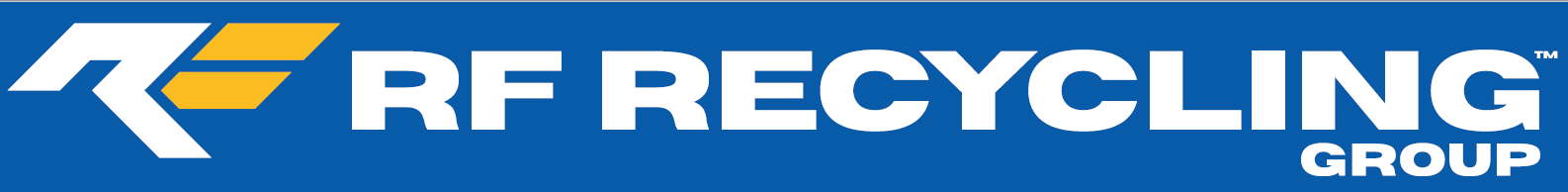 Phone: 01425 652696Email: info@rfskiphire.co.ukWebsite: www.rfrecyclinggroup.co.ukApplicant Business Name:Applicant Business Name:Business Address:Business Address:Business Address:Business Address:Contact Name:Position:Position:Telephone No:Email Address:Email Address:Nature Of Business:Number Of Years Trading:Number Of Years Trading:Company Reg Number:Company Reg Number:Company Type (please tick):Sole Trader:Limited Company:PLC:Partnership:For Partnership or Sole Trader, please list names and home addresses of all partners, sole trader on the reverse of this form.For Partnership or Sole Trader, please list names and home addresses of all partners, sole trader on the reverse of this form.For Partnership or Sole Trader, please list names and home addresses of all partners, sole trader on the reverse of this form.For Partnership or Sole Trader, please list names and home addresses of all partners, sole trader on the reverse of this form.For Partnership or Sole Trader, please list names and home addresses of all partners, sole trader on the reverse of this form.For Partnership or Sole Trader, please list names and home addresses of all partners, sole trader on the reverse of this form.For Partnership or Sole Trader, please list names and home addresses of all partners, sole trader on the reverse of this form.For Partnership or Sole Trader, please list names and home addresses of all partners, sole trader on the reverse of this form.For Partnership or Sole Trader, please list names and home addresses of all partners, sole trader on the reverse of this form.VAT Registration Number:VAT Registration Number:VAT Registration Number:Bankers Name and Address including Postcode:Bankers Name and Address including Postcode:Bankers Name and Address including Postcode:Bankers Name and Address including Postcode:Bankers Name and Address including Postcode:Bankers Name and Address including Postcode:Sort Code:Account Number:IBAN:IBAN:Trade References: Please list two trade suppliers with whom you are currently trading:Trade References: Please list two trade suppliers with whom you are currently trading:Trade References: Please list two trade suppliers with whom you are currently trading:Trade References: Please list two trade suppliers with whom you are currently trading:Trade References: Please list two trade suppliers with whom you are currently trading:Trade References: Please list two trade suppliers with whom you are currently trading:Trade References: Please list two trade suppliers with whom you are currently trading:Trade References: Please list two trade suppliers with whom you are currently trading:Trade References: Please list two trade suppliers with whom you are currently trading:Trade References: Please list two trade suppliers with whom you are currently trading:Trade References: Please list two trade suppliers with whom you are currently trading:Trade Reference Name and Address:Contact Name:Contact Number:Contact Email:Trade Reference Name and Address:Contact Name:Contact Number:Contact Email:Trade Reference Name and Address:Contact Name:Contact Number:Contact Email:Trade Reference Name and Address:Contact Name:Contact Number:Contact Email:Trade Reference Name and Address:Contact Name:Contact Number:Contact Email:Trade Reference Name and Address:Contact Name:Contact Number:Contact Email:Trade Reference Name and Address:Contact Name:Contact Number:Contact Email:Trade Reference Name and Address:Contact Name:Contact Number:Contact Email:Trade Reference Name and Address:Contact Name:Contact Number:Contact Email:Trade Reference Name and Address:Contact Name:Contact Number:Contact Email:Trade Reference Name and Address:Contact Name:Contact Number:Contact Email:Anticipated amount of monthly credit:Anticipated amount of monthly credit:Anticipated amount of monthly credit:Anticipated amount of monthly credit:Anticipated amount of monthly credit:Application completed by (printed name):Application completed by (printed name):Signed:Signed:Signed:Signed:Signed:Date:Date:Position:Position:Position:Position:Position:All applications must be completed in full, signed and accompanied by a letterhead and forwarded to our address.All applications must be completed in full, signed and accompanied by a letterhead and forwarded to our address.All applications must be completed in full, signed and accompanied by a letterhead and forwarded to our address.All applications must be completed in full, signed and accompanied by a letterhead and forwarded to our address.All applications must be completed in full, signed and accompanied by a letterhead and forwarded to our address.All applications must be completed in full, signed and accompanied by a letterhead and forwarded to our address.All applications must be completed in full, signed and accompanied by a letterhead and forwarded to our address.All applications must be completed in full, signed and accompanied by a letterhead and forwarded to our address.All applications must be completed in full, signed and accompanied by a letterhead and forwarded to our address.All applications must be completed in full, signed and accompanied by a letterhead and forwarded to our address.All applications must be completed in full, signed and accompanied by a letterhead and forwarded to our address.For Office Use onlyFor Office Use onlyFor Office Use onlyFor Office Use onlyFor Office Use onlyFor Office Use onlyFor Office Use onlyFor Office Use onlyFor Office Use onlyFor Office Use onlyFor Office Use onlyChecked By:Checked By:Date:Date:Date:Approved By:Approved By:Date:Date:Date:Account Number:Account Number:Credit Limit:Credit Limit:Credit Limit:Payment Terms 30 DaysPayment Terms 30 DaysAccount Manager:Account Manager:www.rfrecyclinggroup.co.ukHead Office: 43 Southampton Road, Ringwood, Hampshire, BH24 1HERecycling Centre: Courtwood Farm, Court Hill, Sandleheath, Fordingbridge, Hampshire, SP6 1QD.Recycling Centre: Spitfire Road, Calne, Wiltshire, SN11 8TE.Registered in England and Wales Company Number: 07171019www.rfrecyclinggroup.co.ukHead Office: 43 Southampton Road, Ringwood, Hampshire, BH24 1HERecycling Centre: Courtwood Farm, Court Hill, Sandleheath, Fordingbridge, Hampshire, SP6 1QD.Recycling Centre: Spitfire Road, Calne, Wiltshire, SN11 8TE.Registered in England and Wales Company Number: 07171019www.rfrecyclinggroup.co.ukHead Office: 43 Southampton Road, Ringwood, Hampshire, BH24 1HERecycling Centre: Courtwood Farm, Court Hill, Sandleheath, Fordingbridge, Hampshire, SP6 1QD.Recycling Centre: Spitfire Road, Calne, Wiltshire, SN11 8TE.Registered in England and Wales Company Number: 07171019www.rfrecyclinggroup.co.ukHead Office: 43 Southampton Road, Ringwood, Hampshire, BH24 1HERecycling Centre: Courtwood Farm, Court Hill, Sandleheath, Fordingbridge, Hampshire, SP6 1QD.Recycling Centre: Spitfire Road, Calne, Wiltshire, SN11 8TE.Registered in England and Wales Company Number: 07171019www.rfrecyclinggroup.co.ukHead Office: 43 Southampton Road, Ringwood, Hampshire, BH24 1HERecycling Centre: Courtwood Farm, Court Hill, Sandleheath, Fordingbridge, Hampshire, SP6 1QD.Recycling Centre: Spitfire Road, Calne, Wiltshire, SN11 8TE.Registered in England and Wales Company Number: 07171019www.rfrecyclinggroup.co.ukHead Office: 43 Southampton Road, Ringwood, Hampshire, BH24 1HERecycling Centre: Courtwood Farm, Court Hill, Sandleheath, Fordingbridge, Hampshire, SP6 1QD.Recycling Centre: Spitfire Road, Calne, Wiltshire, SN11 8TE.Registered in England and Wales Company Number: 07171019www.rfrecyclinggroup.co.ukHead Office: 43 Southampton Road, Ringwood, Hampshire, BH24 1HERecycling Centre: Courtwood Farm, Court Hill, Sandleheath, Fordingbridge, Hampshire, SP6 1QD.Recycling Centre: Spitfire Road, Calne, Wiltshire, SN11 8TE.Registered in England and Wales Company Number: 07171019www.rfrecyclinggroup.co.ukHead Office: 43 Southampton Road, Ringwood, Hampshire, BH24 1HERecycling Centre: Courtwood Farm, Court Hill, Sandleheath, Fordingbridge, Hampshire, SP6 1QD.Recycling Centre: Spitfire Road, Calne, Wiltshire, SN11 8TE.Registered in England and Wales Company Number: 07171019www.rfrecyclinggroup.co.ukHead Office: 43 Southampton Road, Ringwood, Hampshire, BH24 1HERecycling Centre: Courtwood Farm, Court Hill, Sandleheath, Fordingbridge, Hampshire, SP6 1QD.Recycling Centre: Spitfire Road, Calne, Wiltshire, SN11 8TE.Registered in England and Wales Company Number: 07171019www.rfrecyclinggroup.co.ukHead Office: 43 Southampton Road, Ringwood, Hampshire, BH24 1HERecycling Centre: Courtwood Farm, Court Hill, Sandleheath, Fordingbridge, Hampshire, SP6 1QD.Recycling Centre: Spitfire Road, Calne, Wiltshire, SN11 8TE.Registered in England and Wales Company Number: 07171019www.rfrecyclinggroup.co.ukHead Office: 43 Southampton Road, Ringwood, Hampshire, BH24 1HERecycling Centre: Courtwood Farm, Court Hill, Sandleheath, Fordingbridge, Hampshire, SP6 1QD.Recycling Centre: Spitfire Road, Calne, Wiltshire, SN11 8TE.Registered in England and Wales Company Number: 07171019